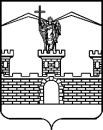 АДМИНИСТРАЦИЯ ЛАБИНСКОГО ГОРОДСКОГО ПОСЕЛЕНИЯЛАБИНСКОГО РАЙОНАП О С Т А Н О В Л Е Н И Еот 15.02.2019						                                                                 № 177г.ЛабинскО мерах по обеспечению первичных мер пожарной безопасностина территории Лабинского городского поселения Лабинского района в весенне-летний пожароопасный период 2019 годаРуководствуясь статьей 30 Федерального закона от 21 декабря 1994 года № 69-ФЗ «О пожарной безопасности», в целях предупреждения чрезвычайных ситуаций, укрепления пожарной безопасности объектов различных                             форм собственности и жилого сектора на территории Лабинского                       городского поселения Лабинского района, усиления борьбы с пожарами, предотвращения гибели людей и уничтожения материальных ценностей                            от пожаров в весенне-летний пожароопасный период 2019 года,                                        п о с т а н о в л я ю:1.	Утвердить План мероприятий по обеспечению первичных мер пожарной безопасности в весенне-летний пожароопасный период 2019 года на территории Лабинского городского поселения Лабинского района  (прилагается).2.	Рекомендовать руководителям предприятий, организаций,                   индивидуальным предпринимателям и гражданам:1)	привести подведомственные объекты, прилегающие территории, жилые дома в пожаробезопасное состояние, проверить и при                         необходимости, отремонтировать источники наружного противопожарного водоснабжения;2)	оснастить подведомственные объекты, приусадебные участки                первичными средствами пожаротушения и противопожарным инвентарем (багры, лопаты, емкости с водой, огнетушители);3)	произвести уборку горючих отходов с территорий                         деревообрабатывающих предприятий, иных пожароопасных производств, приусадебных участков, а также с территорий, прилегающих к муниципальным учреждениям;4)	обеспечить проезды и подъезды пожарных автомобилей ко всем зданиям, сооружениям и местам размещения пожарных водоисточников;5)	пожарные водоемы, расположенные на территориях предприятий, заполнить водой, освободить к ним подъездные пути; 6)	в пожароопасный период не допустить проведение сельхозпалов, сжигания стерни и пожнивных остатков, не контролируемого разведения костров на полях, в лесу, в населенном пункте и степной полосе, выжигание сухой травы на сенокосных угодьях.3.	Рекомендовать директору Лабинского лесничества - филиала государственного казенного учреждения Краснодарского края «Комитет по лесу» В.В. Капину в отношении лесов, расположенных на землях лесного фонда:1)	в период высокой пожарной опасности ограничить посещение лесов населением и въезд в них автомобильного транспорта;2)	осуществлять мониторинг пожарной опасности в лесах.4.	Рекомендовать правообладателям земельных участков, расположенных в границах Лабинского городского поселения Лабинского района, производить регулярную уборку мусора и покос травы, принимать меры по защите сельскохозяйственных угодий от зарастания сорной растительностью и своевременному проведению сенокошения.5.	Рекомендовать жителям индивидуальных домовладений для каждого жилого строения иметь первичные противопожарные средства.6.	Рекомендовать председателям Советов микрорайонов Лабинского городского поселения Лабинского района № 1 - № 6, провести разъяснительную работу среди жителей микрорайонов городского поселения о недопущении открытого разведения огня, сжигания мусора, листьев, травы, обрезков деревьев на улицах, во дворах индивидуальных и многоквартирных домовладений и на прилегающей территории к ним.7.	Запретить на территории Лабинского городского поселения отжиг сухой растительности, мусора и отходов, включая территории промышленных предприятий и приусадебные участки.8.	Отделу по делам гражданской обороны и чрезвычайным ситуациям администрации Лабинского городского поселения Лабинского района (Копанев):1)	организовать взаимодействие с федеральным государственным казённым учреждением «5 отряд федеральной противопожарной службы»              по Краснодарскому краю по вопросам оперативного обмена информацией в пожароопасный период;2)	провести уточнение состава и времени готовности сил и средств для  ликвидации возможных пожароопасных ситуаций.9.	Отделу делопроизводства администрации (Переходько)                     настоящее постановление разместить на официальном сайте администрации Лабинского городского поселения Лабинского района http://www.labinsk-city.ru в информационно-телекоммуникационной сети «Интернет».10.	Контроль за выполнением настоящего постановления возложить на заместителя главы администрации Лабинского городского поселения Лабинского района (вопросы жилищно-коммунального хозяйства, чрезвычайных ситуаций и благоустройства) С. В. Шеремет11.	Настоящее постановление вступает в силу со дня его подписания.Глава администрации Лабинского городского поселения					           А.Н. КургановПРИЛОЖЕНИЕУТВЕРЖДЕНпостановлением администрацииЛабинского городского поселенияЛабинского районаот 15.02.2019 № 177ПЛАНмероприятий по обеспечению первичных мер пожарной безопасности в весенне-летний пожароопасный период 2019 года на территории Лабинского городского поселения Лабинского районаЗаместитель главы администрацииЛабинского городского поселения                                                                                                                             С.В. Шеремет № п/пНаименование мероприятийОтветственный за исполнениеСрокисполненияОтметка об исполнении123451Уточнение плана действий по предупреждению и ликвидации чрезвычайных ситуаций, в том числе связанных с природными пожарами, а также порядка привлечения населения, членов добровольных пожарных дружин, транспорта, средств пожаротушения на случай тушения ландшафтных пожаровОтдел по делам ГО и ЧС администрации, руководители предприятий, организацийдо 31 марта  2019 года2Уточнение плана эвакуации населения, планирование и подготовка мест на случай эвакуации населения и материальных средств из пожароопасных районовОтдел по делам ГО и ЧС администрациидо 31 марта  2019 года3Издание постановления администрации Лабинского городского поселен6ия Лабинского района «О мерах по обеспечению первичных мер пожарной безопасности на территории Лабинского городского поселения Лабинского района в осенне-зимний пожароопасный период 2019 года»Отдел по делам ГО и ЧС администрациидо 30 сентября  2019 года4Осуществление постоянного анализа ситуации по пожарной опасности на территории Лабинского городского поселения Лабинского района, с целью принятия решения о необходимости введения особого противопожарного режима, разработки и утверждения дополнительных требований пожарной безопасностиОтдел по делам ГО и ЧСпостоянно в течение пожароопасного периода5Осуществление информирования населения об оперативной обстановке с пожарами и принимаемых мерах по обеспечению пожарной безопасностиОтдел по делам ГО и ЧСпостоянно6Уточнение резерва техники, передвижных емкостей для подвоза воды, оборудования, противопожарного снаряжения и инвентаряАдминистрация Лабинского городского поселения Лабинского районадо 1 апреля2019 года7Оборудование (ремонт) пирсов или площадок для забора воды пожарными автомобилями на берегах рек и других водоемах, находящихся в границах городского поселенияАдминистрация Лабинского городского поселения Лабинского районапостоянно в течение пожароопасного периода8Противопожарное обустройство населенных пунктов,  проведение других мероприятий исключающих возможность переброса огня при лесных и ландшафтных пожарах на здания и сооруженияАдминистрация Лабинского городского поселения Лабинского района, руководители предприятий, организаций, учрежденийв период пожароопасного периода 2019 года9Организация профилактической и агитационно-разъяснительной работы среди населения и в организациях по вопросу соблюдения пожарной безопасности в пожароопасный периодОтдел по делам ГО и ЧС, отдел надзорной деятельности и профилактической работы по Лабинскому району, ТОС микрорайонов Лабинского городского поселения.постоянно в течение пожароопасного периода10Обеспечение выполнения первичных мер пожарной безопасности в границах Лабинского городского поселения, организация работы с собственниками индивидуальных жилых домов расположенных на территории городского поселения, по обеспечению к началу пожароопасного сезона на земельных участках, где расположены указанные жилые дома, емкости (бочки) с водой или огнетушителиАдминистрация Лабинского городского поселения Лабинского района, ТОС микрорайонов Лабинского городского поселенияв течение пожароопасного периода              2019 года11Проведение проверки средств звуковой сигнализации для оповещения людей на случай пожара, имеющихся не территории Лабинского городского поселения Лабинского районаОтдел по делам ГО и ЧС администрации, руководители предприятий, организаций, учрежденийпо графику12Организация проверки, ремонта и содержания имеющихся пожарных водоисточников Директор МУП «Водоканал» совместно с представителямиПСЧ-40 «5 ОФПС по Краснодарскому краю»по отдельному графику13Рекомендовать руководителям предприятий, учреждений и организаций всех форм собственности, расположенных на территории Лабинского городского поселения, собственникам объектов недвижимости:Рекомендовать руководителям предприятий, учреждений и организаций всех форм собственности, расположенных на территории Лабинского городского поселения, собственникам объектов недвижимости:Рекомендовать руководителям предприятий, учреждений и организаций всех форм собственности, расположенных на территории Лабинского городского поселения, собственникам объектов недвижимости:Рекомендовать руководителям предприятий, учреждений и организаций всех форм собственности, расположенных на территории Лабинского городского поселения, собственникам объектов недвижимости:13.1Организовать проведение мероприятий по уборке и вывозу горючего материала с подведомственных территорий, очистке от валежника и восстановлению минерализованных полос вдоль лесных массивов, прилегающих к территории подведомственных объектов, выкосу, выносу сухой травы в местах прилегания к  постройкамРуководители предприятий, учреждений и организаций            всех форм собственности, расположенных на территории Лабинского городского поселения, собственники объектов недвижимостидо 1 апрелядо 1 июля2019 года13.2Обеспечить исправное содержание (в любое время года) дорог, проездов и подъездов к зданиям, сооружениям и строениям, открытым складам, наружным пожарным лестницам и пожарным гидрантам расположенным на подведомственных объектах и территорияхРуководители предприятий, учреждений и организаций            всех форм собственности, расположенных на территории Лабинского городского поселения, собственники объектов недвижимостипостоянно в течение пожароопасного периода13.3Организовать и проводить противопожарную пропаганду,  обучение работников мерам пожарной безопасности.Содержать в исправном состоянии системы и средства противопожарной защиты, включая первичные средства тушения пожаров, не допускать их использования не по назначениюРуководители предприятий, учреждений и организаций            всех форм собственности, расположенных на территории Лабинского городского поселения, собственники объектов недвижимостипостоянно 13.4На всех объектах с массовым пребыванием людей                 провести практические тренировки с персоналом по отработке их действий по обеспечению эвакуации людей при возникновении пожараРуководители предприятий, учреждений и организаций                 всех форм собственности, расположенных на территории Лабинского городского поселения и индивидуальные предприниматели, собственники объектов недвижимостидо 1 мая 2019 года14Председателям Совета территориального общественного самоуправления микрорайонов Лабинского городского поселения Лабинского районаПредседателям Совета территориального общественного самоуправления микрорайонов Лабинского городского поселения Лабинского районаПредседателям Совета территориального общественного самоуправления микрорайонов Лабинского городского поселения Лабинского районаПредседателям Совета территориального общественного самоуправления микрорайонов Лабинского городского поселения Лабинского района14.1При проведении профилактической работы использовать мероприятия, позволяющие охватить максимально большее количество людей (сходы, собрания, встречи и т.д.). Особое внимание уделять неблагополучным, малообеспеченным и многодетным семьям, пенсионерам и инвалидам. При профилактических беседах использовать конкретные примеры пожаров, повлекших гибель людейПредставители ТОС Лабинского городского поселения Лабинского районапостоянно14.2Организовать работу с собственниками индивидуальных жилых домовладений о необходимости наличия на придомовой территории первичных средств пожаротушения и противопожарного инвентаря (огнетушитель, емкость с водой не менее 200 литров, лопаты, багор, ведра), а также о целесообразности установки автономных пожарных извещателей в жилых помещениях, с целью своевременного обнаружения пожаров, в том числе в ночное время.Представители ТОС Лабинского городского поселения Лабинского районапостоянно14.3Организовать работу с родственниками по возможному переселению одиноко проживающих престарелых, инвалидов, злоупотребляющих спиртными напитками. Организовать точечную профилактическую работу с лицами преклонного возраста, инвалидами.Представители ТОС Лабинского городского поселения Лабинского районапостоянно